2014-R82-T-740746ĮsakymasDĖL VALSTYBINIO SOCIALINIO DRAUDIMO FONDO VALDYBOS UTENOS SKYRIAUS DIREKTORIAUS 2014 M. KOVO 7 D. ĮSAKYMO NR. VE-66 ,,DĖL VALSTYBINIO SOCIALINIO DRAUDIMO FONDO VALDYBOS UTENOS SKYRIAUS  SUPAPRASTINTŲ VIEŠŲJŲ PIRKIMŲ TAISYKLIŲ PATVIRTINIMO" PAKEITIMO2014 m. gruodžio       d. Nr. VE-Utena                     1. K e i č i u Valstybinio socialinio draudimo fondo valdybos Utenos skyriaus   supaprastintų viešųjų pirkimų  taisykles, patvirtintas Valstybinio socialinio draudimo fondo valdybos Utenos skyriaus direktoriaus 2014 m. kovo 7 d. įsakymu Nr. VE-66 ,,Dėl valstybinio socialinio draudimo fondo valdybos Utenos skyriaus supaprastintų viešųjų pirkimų taisyklių patvirtinimo“:Išdėstau 2. punktą taip:,,2. Perkančiosios organizacijos Taisyklės parengtos vadovaujantis Lietuvos Respublikos viešųjų pirkimų įstatymu (toliau – Viešųjų pirkimų įstatymas) ir kitais pirkimus reglamentuojančiais teisės aktais.“Išdėstau 3. punktą taip:,,3. Atlikdama supaprastintus pirkimus perkančioji organizacija vadovaujasi Viešųjų pirkimų įstatymu, šiomis Taisyklėmis, Lietuvos Respublikos civiliniu kodeksu (toliau – CK), kitais įstatymais ir juos įgyvendinančius teisės aktais. Išdėstau 12.4.1. punktą taip:,, 12.4.1. prekių ar paslaugų pirkimo vertė yra mažesnė kaip 58 000 eurų (be pridėtinės vertės mokesčio), o darbų pirkimo vertė mažesnė kaip 145 000 eurų (be pridėtinės vertės mokesčio);“ Išdėstau 12.4.2. punktą taip:,, 12.4.2. perkamos panašios prekės, paslaugos ar perkami darbai dėl to paties objekto yra suskirstyti į atskiras dalis, kurių kiekvienai numatoma sudaryti atskirą pirkimo sutartį (sutartis), jeigu bendra šių sutarčių vertė yra ne didesnė kaip 10 procentų prekių ar paslaugų supaprastintų pirkimų to paties tipo sutarčių vertės ir mažesnė kaip 58 000 eurų (be pridėtinės vertės mokesčio), o perkant darbus – ne didesnė kaip 1,5 procento to paties objekto supaprastinto pirkimo vertės ir mažesnė kaip 145 000 eurų (be pridėtinės vertės mokesčio).“1.5. Išdėstau 37.19. punktą taip: ,,37.19. informacija, kad pasiūlymai bus vertinami eurais. Jeigu pasiūlymuose kainos nurodytos užsienio valiuta, jos bus perskaičiuojamos eurais pagal Europos centrinio banko skelbiamą orientacinį euro ir užsienio valiutų santykį, o tais atvejais, kai orientacinio euro ir užsienio valiutų santykio Europos centrinis bankas neskelbia, - pagal Lietuvos banko nustatomą ir skelbiamą orientacinį euro ir užsienio valiutų santykį paskutinę pasiūlymų pateikimo termino dieną;“1.6. Išdėstau 40.1. punktą taip:,,40.1. pirkimo sutarties vertė neviršija 3 000 eurų (be pridėtinės vertės mokesčio);“ 1.7. Išdėstau 57. punktą taip: ,, 57. Prekių, paslaugų ar darbų, nurodytų Produktų, kurių viešiesiems pirkimams taikytini aplinkos apsaugos kriterijai, sąrašuose, patvirtintuose Lietuvos Respublikos aplinkos ministro 2011 m. birželio 28 d. įsakymu D1-508 „Dėl Produktų, kurių viešiesiems pirkimams taikytini aplinkos apsaugos kriterijai, sąrašų, Aplinkos apsaugos kriterijų ir Aplinkos apsaugos kriterijų, kuriuos perkančiosios organizacijos turi taikyti pirkdamos prekes, paslaugas ar darbus, taikymo tvarkos aprašo patvirtinimo“, techninė specifikacija turi apimti šiems produktams nustatytus aplinkos apsaugos kriterijus. Prekių, nurodytų Prekių, išskyrus kelių transporto priemones, kurioms viešųjų pirkimų metu taikomi energijos vartojimo efektyvumo reikalavimai, ir šių prekių energijos vartojimo efektyvumo reikalavimų sąraše, patvirtintame Lietuvos Respublikos energetikos ministro 2011 m. spalio 27 d. įsakymu Nr. 1-266 ,, Dėl prekių, išskyrus kelių transporto priemones, kurioms viešųjų pirkimų metu taikomi energijos vartojimo efektyvumo reikalavimai, ir jų energijos vartojimo efektyvumo reikalavimų sąrašo patvirtinimo“, techninė specifikacija turi apimti energijos vartojimo efektyvumo reikalavimus, o įsigyjant kelių transporto priemones, jų techninė specifikacija Energijos vartojimo efektyvumo ir aplinkos apsaugos reikalavimų, taikomų įsigyjant kelių transporto priemones, nustatymo ir atvejų, kada juos privaloma taikyti, tvarkos apraše, patvirtintame Lietuvos Respublikos susisiekimo ministro 2011 m. vasario 21 d. įsakymu Nr. 3-100 ,,Dėl energijos vartojimo efektyvumo ir aplinkos apsaugos reikalavimų, taikomų įsigyjant kelių transporto priemones, nustatymo ir atvejų, kada juos privaloma taikyti, tvarkos aprašo patvirtinimo“, nustatytais atvejais turi apimti šiame tvarkos sąraše nustatytus energijos vartojimo efektyvumo ir aplinkos apsaugos reikalavimus.“1.8. Išdėstau 58. punktą taip: ,,58. Perkančioji organizacija turi teisę pareikalauti, kad tiekėjas pateiktų valstybės ar savivaldybės institucijų išduotus dokumentus tam, kad įsitikintų, jog tiekėjo siūlomos prekės, paslaugos ar darbai atitinka teisės aktų privalomuosius reikalavimus. Pirkimo dokumentuose gali būti reikalaujama pateikti tiekėjo tiekiamų prekių, atliekamų darbų ar teikiamų paslaugų aprašymus, pavyzdžius ar nuotraukas ar paprašyti tiekėjo leidimo apžiūrėti pirkimo objektą.  Perkančioji organizacija iš anksto skelbia pirkimų (išskyrus mažos vertės) techninių specifikacijų projektus, vadovaudamasi Informacijos apie planuojamus vykdyti viešuosius pirkimus skelbimo Centrinėje viešųjų pirkimų informacinėje sistemoje tvarkos aprašu, patvirtintu Viešųjų pirkimų tarnybos direktoriaus 2009 m. gegužės 15 d. įsakymu Nr. 1S-49 ,,Dėl informacijos apie planuojamus vykdyti viešuosius pirkimus skelbimo centrinėje viešųjų pirkimų informacinėje sistemoje tvarkos aprašo patvirtinimo“. 1.9. Išdėstau 59. punktą taip:,,59. Parinkdama tiekėją, perkančioji organizacija, vadovaudamasi Viešųjų pirkimų įstatymo 32-38 straipsniuose nustatytais reikalavimais, įsitikina, ar tiekėjas bus pajėgus įvykdyti pirkimo sutartį. Atsižvelgiant į Tiekėjų kvalifikacijos vertinimo metodines rekomendacijas, patvirtintas Viešųjų pirkimų tarnybos direktoriaus 2003 m. spalio 20 d. įsakymu Nr. 1S-100 ,, Dėl interneto svetainės paslaugų viešojo pirkimo techninių specifikacijų rengimo rekomendacijų patvirtinimo“, pirkimo dokumentuose nustatomi tiekėjų kvalifikacijos reikalavimai ir vykdomas tiekėjų kvalifikacijos patikrinimas.“ 1.10. Išdėstau 74.5. punktą taip: ,,74.5. kai pateiktame pasiūlyme nurodoma neįprastai maža kaina, privalo pareikalauti, kad dalyvis pagrįstų siūlomą kainą raštu. Siekiant įsitikinti, ar pateiktame pasiūlyme nurodyta kaina yra neįprastai maža, perkančioji organizacija vadovaujasi Viešųjų pirkimų tarnybos direktoriaus 2009 m. rugsėjo 30 d. įsakymu Nr. 1S-96 „Dėl pasiūlyme nurodytos prekių, paslaugų ar darbų neįprastai mažos kainos sąvokos apibrėžimo“ bei Pasiūlyme nurodytos prekių, paslaugų ar darbų neįprastai mažos kainos pagrindimo rekomendacijomis, patvirtintomis Viešųjų pirkimų tarnybos direktoriaus 2009 m. lapkričio 10 d. įsakymu Nr. 1S-122 ,,Dėl viešųjų pirkimų vertinimų atlikimo ir jų rezultatų įforminimo ir perkančiųjų organizacijų viešųjų pirkimų veiklos tikrinimų taisyklių patvirtinimo.“1.11. Išdėstau 85.3. punktą taip:,,85.3. kai pirkimo sutarties vertė mažesnė kaip 3 000 eurų (be pridėtinės vertės mokesčio) arba kai pirkimo sutartis sudaroma atliekant mažos vertės pirkimą.“  1.12. Išdėstau 89.3.punktą taip:,, 89.3 kainodaros taisyklės, nustatytos pagal Viešojo pirkimo-pardavimo sutarčių kainos ir kainodaros taisyklių nustatymo metodiką, patvirtintą Viešųjų pirkimų tarnybos prie Lietuvos Respublikos Vyriausybės direktoriaus 2003 m. vasario 25 d. įsakymu Nr. 1S-21 ,, Dėl viešojo pirkimo-pardavimo sutarčių kainodaros nustatymo metodikos patvirtinimo;“1.13. Išdėstau 90.punktą taip:,,90. Pirkimo sutartis gali būti sudaroma žodžiu, kai prekių ar paslaugų pirkimo sutarties vertė yra mažesnė kaip 3 000 eurų (be pridėtinės vertės mokesčio) ir sutartinių įsipareigojimų vykdymas nėra užtikrinamas CK nustatytais prievolių įvykdymo užtikrinimo būdais.“1.14. Išdėstau 91 punktą taip:,,91. Pirkimo sutarties sąlygos pirkimo sutarties galiojimo laikotarpiu negali būti keičiamos, išskyrus tokias pirkimo sutarties sąlygas, kurias pakeitus nebūtų pažeisti Viešųjų pirkimų įstatyme nustatyti principai ir tikslai bei tokiems pirkimo sutarties sąlygų pakeitimams yra gautas Viešųjų pirkimų tarnybos sutikimas. Viešųjų pirkimų tarnybos sutikimo nereikalaujama, kai atlikus supaprastintą pirkimą sudarytos sutarties vertė yra mažesnė kaip 3 000 eurų (be pridėtinės vertės mokesčio) arba kai pirkimo sutartis sudaryta atlikus mažos vertės pirkimą. Prašymą dėl sutikimo pakeisti pirkimo sutarties sąlygas sutarties galiojimo laikotarpiu rengia ir perkančiosios organizacijos vadovui ar jo įgaliotam asmeniui pasirašius Viešųjų pirkimų tarnybai teikia pirkimo iniciatorius, vadovaujasi Viešojo pirkimo-pardavimo sutarčių sąlygų keitimo rekomendacijomis, patvirtintomis Viešųjų pirkimų direktoriaus 2009 m. gegužės 5 d. įsakymu Nr. 1S-43 ,,Dėl. Viešojo pirkimo-pardavimo sutarčių sąlygų keitimo rekomendacijų patvirtinimo.“1.15. Išdėstau 94 punktą taip:,,94. Preliminarioji sutartis gali būti sudaroma tik raštu, ne ilgesniam kaip 4 metų laikotarpiui. Preliminariosios sutarties pagrindu sudaroma pagrindinė sutartis, atliekant prekių ir paslaugų pirkimus, kurių pirkimo sutarties vertė yra mažesnė kaip 3 000 eurų (be pridėtinės vertės mokesčio), gali būti sudaroma žodžiu. Tuo atveju, kai pagrindinė sutartis sudaroma žodžiu, Taisyklių 97 ir 98 punktuose nustatytas bendravimas su tiekėjais gali būti vykdomas žodžiu.“1.16. Išdėstau 116.1.4. punktą taip: ,, 116.1.4. atliekamas mažos vertės pirkimas kai sudaromos prekių ar paslaugų pirkimo sutarties vertė neviršija 37 651 eurų (be pridėtinės vertės mokesčio); darbų pirkimo sutarties vertė neviršija 58 000 eurų (be pridėtinės vertės mokesčio).“1.17. Išdėstau 119.1. punktą taip:,,119.1. pirkimo sutarties vertė neviršija 58 000 eurų (be pridėtinės vertės mokesčio);“1.18. Išdėstau 146.1. punktą taip:,,146.1. pirkimo sutarties vertė neviršija 3 000 eurų (be pridėtinės vertės mokesčio);“1.19. Išdėstau 154. punktą taip: ,,154. Pirkimo sutartys, paraiškos, pasiūlymai, pirkimo dokumentai, paraiškų ir pasiūlymų nagrinėjimo bei vertinimo dokumentai, kiti su pirkimu susiję dokumentai, nepaisant jų pateikimo būdo, formos ir laikmenos, saugomi Lietuvos Respublikos dokumentų ir archyvų įstatymo  nustatyta tvarka, tačiau ne mažiau kaip 4 metus nuo pirkimo pabaigos.“ 1.20. Išdėstau 155. punktą taip:,,155. Komisija ar pirkimų organizatorius suinteresuotiems kandidatams ir suinteresuotiems dalyviams, išskyrus atvejus, kai supaprastinto pirkimo sutarties vertė mažesnė kaip 3 000 eurų (be pridėtinės vertės mokesčio), nedelsdama (ne vėliau kaip per 5 darbo dienas) raštu praneša apie priimtą sprendimą sudaryti pirkimo sutartį ar preliminariąją sutartį arba sprendimą dėl leidimo dalyvauti dinaminėje pirkimo sistemoje, pateikia Taisyklių 156 punkte nurodytos atitinkamos informacijos, kuri dar nebuvo pateikta pirkimo procedūros metu, santrauką ir nurodo nustatytą pasiūlymų eilę, laimėjusį pasiūlymą, tikslų atidėjimo terminą. Perkančioji organizacija taip pat turi nurodyti priežastis, dėl kurių buvo priimtas sprendimas nesudaryti pirkimo sutarties, pradėti pirkimą iš naujo.“1.21. Išdėstau Valstybinio socialinio draudimo fondo valdybos Utenos skyriaus Supaprastintų viešųjų pirkimo taisyklių 1 priedo ,,Tiekėjų apklausos pažyma“ pastraipą ,,Pasiūlymo kaina eurais su PVM“.1.22. Išdėstau Valstybinio socialinio draudimo fondo valdybos Utenos skyriaus Supaprastintų viešųjų pirkimo taisyklių 2 priedo ,,Supaprastintų pirkimų žurnalas“ pastraipą ,, Sutarties/sąsk. fakt. vertė eurais.“2. N u s t a t a u., kad šio įsakymo pakeitimai įsigalioja nuo 2015 m. sausio 1 d.3. Į p a r e i g o j u:3.1. Teisės ir personalo skyriaus vyriausiąją specialistę Daivą Gavėnienę paskelbti šį įsakymą Viešųjų pirkimų įstatymo 86 straipsnio nustatyta tvarka Centrinėje viešųjų pirkimų informacinėje sistemoje per tris darbo dienas nuo įsakymo pasirašymo.3.2. Dokumentų tvarkymo skyrių su šiuo įsakymu Dokumentų valdymo sistemos priemonėmis supažindinti Ūkio skyriaus vedėją Algimantą Maračinską, Teisės ir personalo skyriaus vedėją Irmantę Skrindžiauskienę ir vyriausiąją specialistę Daivą Gavėnienę, Finansų ir apskaitos skyriaus vedėją  Dainą Maciulevičienę, Informacinių sistemų skyriaus vedėją Erlandą Barzdą, Ūkio skyriaus vyresniąją ūkvedę Audronę Vaitkūnienę, ūkvedį Dalių Paškevičių, Finansų ir apskaitos skyriaus vyriausiąsias specialistes Iriną Matulienę ir Gražiną Aidietytę.4. Asmenys, pažeidę šį įsakymą, atsako įstatymų  nustatyta tvarka.5. P a s i l i e k u sau įsakymo vykdymo kontrolę.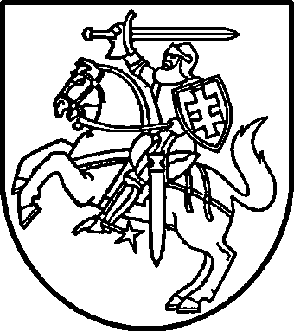 Valstybinio socialinio draudimo fondo valdybos Utenos skyriaus DirektoriusValstybinio socialinio draudimo fondo valdybos Utenos skyriaus Direktorius